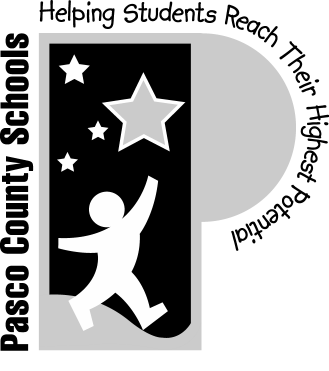 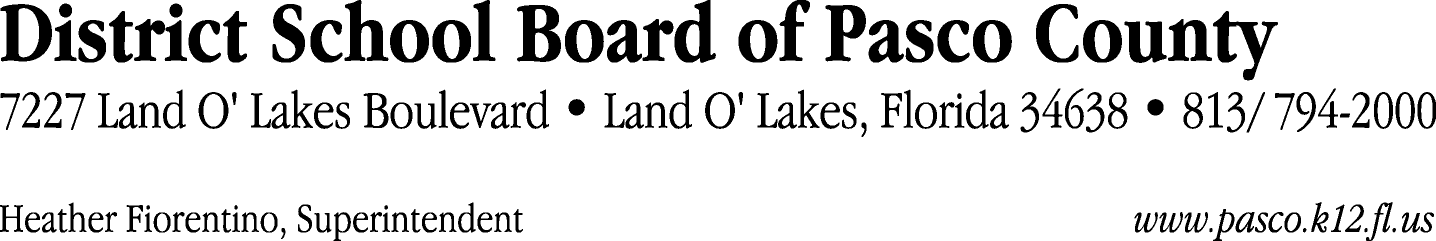 Finance Services Department813/ 794-2294	Fax:  813/ 794-2266727/ 774-2294	TDD:  813/ 794-2484352/ 524-2294						MEMORANDUMDate:	October 6, 2011To:	School Board Members	From:	Judith Zollo, Acting Director of Finance ServicesRe:	Attached Warrant List for October 11, 2011Please review the current computerized list. These totals include computer generated, handwritten and cancelled checks.Warrant numbers 831074 through 831414	8,054,455.08Amounts disbursed in Fund 110	817,601.16Amounts disbursed in Fund 130	969,674.56Amounts disbursed in Fund 378	151,511.71Amounts disbursed in Fund 421	159,827.44Amounts disbursed in Fund 921	5,686.01Amounts disbursed in Fund 390	907,295.27Amounts disbursed in Fund 349	250.31Amounts disbursed in Fund 372	387,158.31Amounts disbursed in Fund 422	2,861.01Amounts disbursed in Fund 410	362,404.91Amounts disbursed in Fund 715	4,014,536.68Amounts disbursed in Fund 398	6,214.48Amounts disbursed in Fund 425	15,225.00Amounts disbursed in Fund 793	15,663.85Amounts disbursed in Fund 433	6,737.52Amounts disbursed in Fund 713	4,381.00Amounts disbursed in Fund 370	7,281.24Amounts disbursed in Fund 39C	31,123.52Amounts disbursed in Fund 792	146,199.12Amounts disbursed in Fund 341	1,917.47Amounts disbursed in Fund 432	9,460.55Amounts disbursed in Fund 711	550.00Amounts disbursed in Fund 340	20,846.04Amounts disbursed in Fund 393	9,740.50Amounts disbursed in Fund 795	307.42Confirmation of the approval of the October 11, 2011 warrants will be requested at the November 1, 2011 School Board meeting.